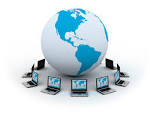 1 – Underline helping  verb  { h.v } and main verb { m.v } :1 – Tom had already sent me an email .………………………………………………………………………………..2 – My laptop was stolen yesterday .…………………………………………………………………………………..3 – Does Sara use instant messaging .………………………………………………………………………………….2 – Write Yes / No question :1 –He  found lots of good resources for his essay online .…………………………………………………………………2 – She has posted photos on her website .……………………………………………………………………..3 – The internet is used by millions of people each day .……………………………………………………………………….   3– Do as shown between bracket :1 -  you / last night / texting / Were / me / ?                                 {{ arrange }}……………………………………………………………………………2 – Was the account closed ?                                                    {{ Negative answer }}…………………………………………………………………………………..3 – Have they been sending  message ?                                          {{ Complete }}Yes ,……………………………………………………..4 – Put each word into a category in the chart .Related to HealthSynonym for " Special "Related to Computer